 rogramação  Semanal 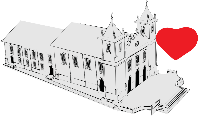 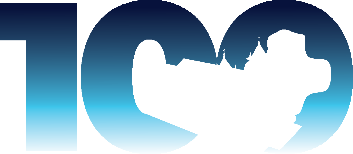 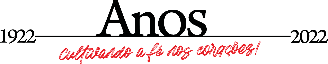 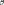 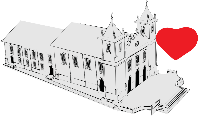 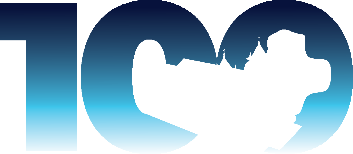 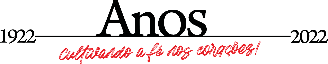 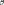   04/06/2022 a 10/06/2022 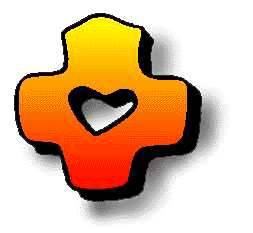 Paróquia São Vicente Férrer – Diocese de Luz                        rogramação  Semanal   04/06/2022 a 10/06/2022 Paróquia São Vicente Férrer – Diocese de Luz                        rogramação  Semanal   04/06/2022 a 10/06/2022 Paróquia São Vicente Férrer – Diocese de Luz                        rogramação  Semanal   04/06/2022 a 10/06/2022 Paróquia São Vicente Férrer – Diocese de Luz                        rogramação  Semanal   04/06/2022 a 10/06/2022 Paróquia São Vicente Férrer – Diocese de Luz                       Dia 04/06LocalHorárioCelebranteExpedienteSábadoMatriz 07h00Pe. JefersonPe. EvertonSábadoCasamento 11h00Pe. Marcus ViníciusPe. EvertonSábadoCasamento16h00Pe. VitorPe. EvertonSábadoTeodoros17h00Pe. FelipePe. EvertonSábadoCasamento17h30Pe. Luiz CaetanoPe. EvertonSábadoMatriz 19h00Pe. EvertonPe. EvertonSábadoFazenda Velha – Primeira Eucaristia19h00Pe. FelipePe. EvertonSábadoSanta Luzia – Vigília Pentecostes19h00Pe. JefersonPe. EvertonSábadoSanto Antônio – 05º Dia da Trezena19h00Pe. VitorPe. EvertonSábadoCasamento20h30Pe. EvertonPe. EvertonDia 05/06LocalHorárioCelebranteDomingoMatriz07h00Pe. JefersonDomingoImaculada08h00Pe. EvertonDomingoRaiz08h00Pe. FelipeDomingoMatriz09h30Pe. VitorDomingoSerrinha 10h00Pe. FelipeDomingoMatriz – Missa Votiva SVF12h00Pe. EvertonDomingoDivina Misericórdia 15h00Pe. VitorDomingoPentecostes - Vicentão18h00Pe. Cassio e Pe. JefersonDomingoSanto Antônio – 06º Dia da Trezena19h00Pe. FelipeDia 06/06LocalHorárioCelebranteExpedienteSegundaMatriz06h50Pe. JefersonSegundaMatriz19h00Pe. FelipeSegundaSanto Antônio – 07º Dia da Trezena19h00Pe. João BoscoDia 07/06LocalHorárioCelebranteExpedienteTerçaMatriz07h00Pe. JefersonManhã: Pe. FelipeTerçaMatriz19h00Pe. FelipeTarde: Pe. EvertonTerçaSanto Antônio – 08º Dia da Trezena19h00Pe. EvertonDia 08/06LocalHorárioCelebranteQuartaMatriz07h00Pe. FelipePe. JefersonQuartaMatriz19h00Pe. JefersonQuartaSanto Antônio – 09º Dia da Trezena19h00 Pe. TúlioDia 09/06LocalHorárioCelebranteExpedienteQuintaMatriz07h00Pe. FelipePe. Felipe QuintaMatriz19h00Pe. EvertonQuintaSanto Antônio – 10º Dia da Trezena19h00Pe. JoelQuintaMatriz – Juventude21h00Pe. JefersonDia 10/06LocalHorárioCelebranteExpedienteSextaMatriz07h00Pe. JefersonPe. EvertonSextaMatriz19h00Pe. EvertonSextaSanto Antônio – 11º Dia da Trezena19h00Pe. Cassio